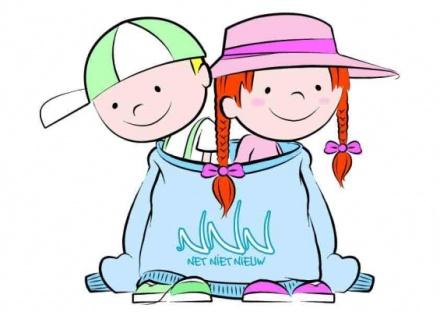 Kinderkledingbeurs herfst/winter 2023Dit najaar organiseren wij weer een kinderkledingbeurs voor kinderkleding vanaf maat 74 t/m maat S en voor kinderschoenen t/m maat  42. De beurs vindt plaats op zaterdag  30 september van 10.00-13.00. Voor de toegang tot de beurs is het nodig om een tijdslot te reserveren tussen 10.15 en 11.45. De vrijwilligers die 1 dagdeel komen helpen mogen om 9.45u komen winkelen zonder reservering. Vanaf 11.45 uur is het vrije inloop en is er dus geen tijdslot reservering nodig. Vrijwilligers die meer dan 1 dagdeel komen helpen mogen in de voorverkoop (voorafgaand aan de beurs) komen winkelen. Mocht u hier interesse in hebben dan kunt u mailen naar vrijwilligerkledingbeurs@gmail.comLocatie: Wijkcentrum De Oostpoort, Aderpolderweg 19, 2807 KL Gouda. De inname van kleding is op vrijdag 29 september 2023 tussen 09.00-10.00, 14.30-15.30 en tussen 17.15-18.15.Wanneer u een verkoopnummer aanvraagt ontvangt u van ons een mail met in de bijlage rode en zwarte prijskaartjes. U mag 30 stuks kleding met een rood prijskaartje inleveren. Deze kleding krijgt u, als het niet verkocht is, weer terug. Indien u geen kleurenprinter tot uw beschikking heeft, mogen de rode kaartjes in het zwart geprint worden. Echter, ze moeten dan wel volledig met een rode pen ingevuld worden, INCLUSIEF uw verkoopnummer omcirkelen met een rode pen/stift. De overige kleding prijst u met een zwart kaartje, hiervoor geldt geen maximum aantal kledingstukken. Deze kleding gaat, als het niet verkocht is, naar Rubicon. Rubicon is een pleegzorgorganisatie in het zuiden van het land. Zij hebben een winkeltje waar pleegouders kosteloos kleding kunnen ophalen. De zwarte kaartjes beschrijft u met een zwarte of blauwe pen. Zie de bijlage hoe te prijzen.Wat mag u inleveren:Eigentijdse najaars- en winterkleding, zwem- en sportkleding, verkleedkleding, badjassen, nachtkleding, schoenen, kaplaarzen, regenkleding, riemen, hoedjes, handschoenen, sjaals en mutsen.Wat mag u niet inleveren:Ondergoed, rompers, sokken, badcapes en zomerkleding.Onze voorwaarden:Het is de bedoeling dat u de kleding in open grijze vuilniszakken bij ons inlevert. Het is de bedoeling dat u de kleding in verschillende zakken aanbiedt, zak 1; pyjama’s en broeken, zak 2; schoenen, (bad)jassen, handschoenen, mutsen, sjaals, rokken en jurken, zak 3; sport- en verkleedkleding, zak 4; truien, shirts en blousen.De kleding die u inlevert moet schoon, heel en gestreken zijn. Kleding die naar rook ruikt wordt afgekeurd.De kleding is geprijsd in hele of halve euro’s. De minimale verkoopprijs is 0,50 en de maximale verkoopprijs is 12,50. Tweedelige kledingsets aan elkaar vastmaken d.m.v. veiligheidsspelden en in z’n geheel prijzen.Als het kledingstuk voor u ligt, bevestigt u het prijskaartje rechts bovenin.Om het prijskaartje te bevestigen gebruikt u een kopspeld en geen veiligheidsspeld.U gebruikt één prijskaartje per kledingstuk, kledingset of paar schoenen. De organisatie, behoudt zich het recht om kleding dat niet op bovenstaande lijst staat, af te keuren of toch voor de verkoop aan te nemen.U betaalt 10% organisatiekosten over het verkochte bedrag, met een minimum van €1.20.Het inleveren van kinderkleding geschiedt op eigen risico. De organisatie is niet aansprakelijk voor het zoek, kapot of kwijt raken van artikelen. Door de kleding bij ons in te leveren, gaat u akkoord met onze voorwaarden.Bij vragen kunt u ons altijd een mail sturen. Zaterdag 30 september kunt u, tussen 16.00 – 17.00 uur, uw opbrengst en eventuele overgebleven roodgeprijsde kleding ophalen op vertoon van de gekregen ophaalstrook. Ook kunt u kopspelden mee naar huis nemen voor een volgende beurs als u zelf een bakje meeneemt. Dit is het enige tijdstip dat mogelijk is. Het is voor ons geen probleem, als u zelf iemand anders regelt, mits deze persoon minimaal 18 jaar oud is en op vertoon van de gekregen ophaalstrook.VERKOOP:De verkoop van de beurs is op zaterdag 30 september 2023 tussen 10.00 en 13.00 uur. Het is verplicht om vooraf te reserveren via kinderkledingbeursgouda@gmail.com. Er is een beperkt aantal toegangsplekken beschikbaar per tijdslot van 10 minuten. Je kan je voorkeur voor tijdsslot (vanaf 10.15 uur elke 10 minuten) kenbaar maken via de mail. Wanneer het tijdsslot van je keuze niet meer beschikbaar is wordt je automatisch doorgeschoven naar het eerstvolgende beschikbare tijdsslot. Vanaf 11.45 uur is er vrije inloop, u wordt vanaf dat moment in kleine groepjes binnen gelaten zonder dat een reservering nodig is. Het is bij de kledingbeurs niet mogelijk om alle ingenomen kleding grondig te keuren. Wij willen jullie daarom vragen de kleding zelf goed te bekijken bij aanschaf. Weet u dat wij ook te vinden zijn op:   https://www.facebook.com/KinderKledingBeursGouda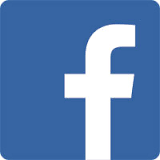 